IEEE P802.11
Wireless LANsAbstractThis document proposes a technical change to 11bf spec to fix a bug that is related to the SBP setup procedure.R0: initial version on June 29, 2023.DiscussionsThe current design in the SBP procedure makes every sensing responder transmitter, or receiver, or both transmitter and receiver, which is a very strong constraint that can limit the performance for the application and also use cases. 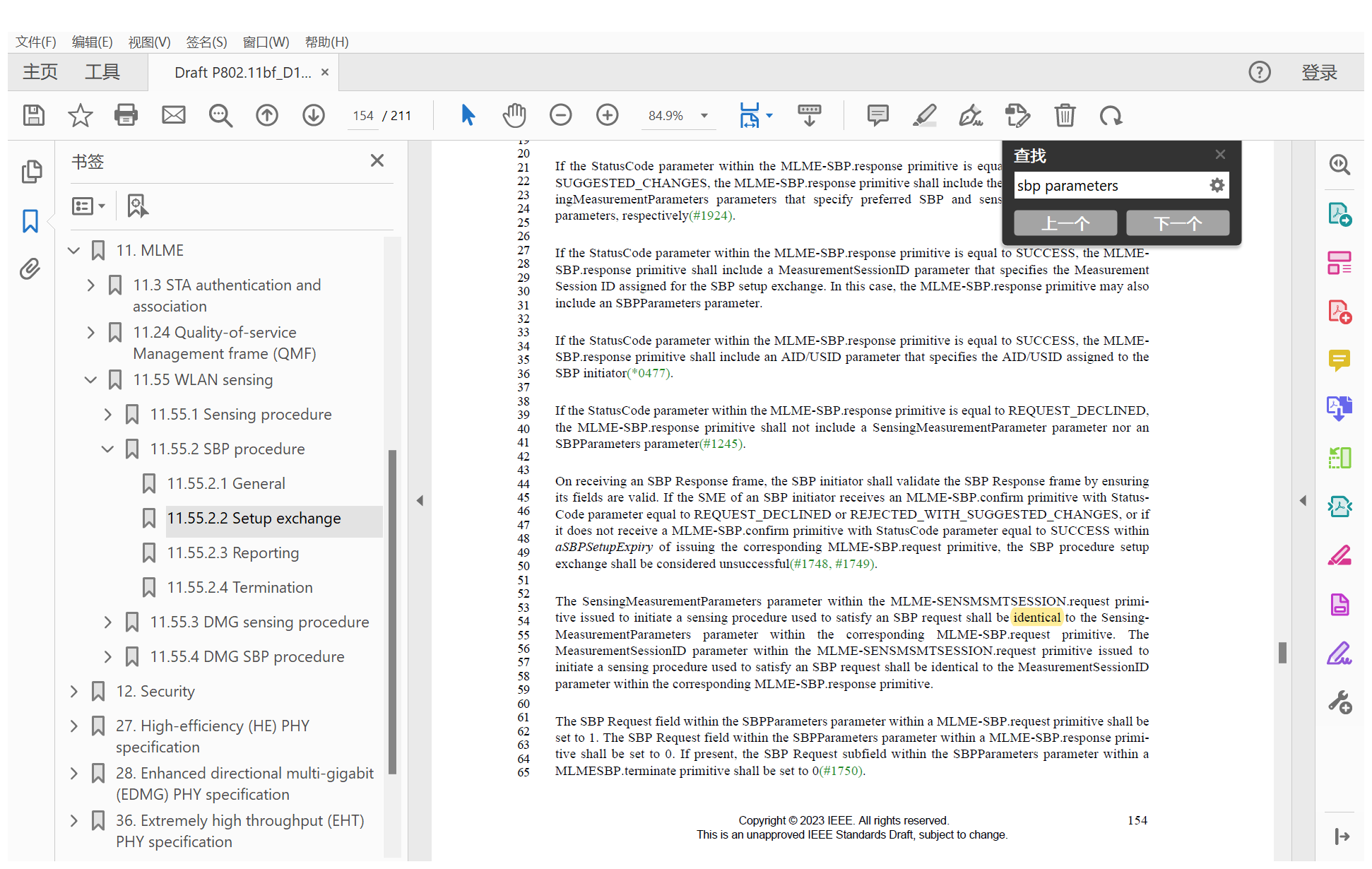 The channel characteristics in the uplink and downlink are different, and the hardware designs of the AP and the non-AP STA also capture different CSIs. In a normal TB case, the AP, representing the application, can suggest the role of each sensing responder to satisfy the application demands. In the SBP case, the application resides in the SBP initiator. It makes sense that the SBP initiator also can suggest different roles of sensing responders to satisfy the application. So, a consensus has been reached during ad-hoc calls: for the sounding between the AP and the sensing responder (non-AP STA), the SBP initiator can suggest different roles for sensing responders if the SBP initiator provides the MAC addresses of sensing responders in the SBP request. Converged resolutions:SBP initiator can indicate the direction of sounding between the AP and the sensing responder(s), i.e., for SR2SI sounding and NDPA sounding.The Sensing Transmitter field and the Sensing Receiver field in the Sensing Measurement Parameter element in the SBP request are reserved. Modifications:9.4.2.321 SBP Parameters elementTo TGbf Editor: Please modify Figure 9-1002bd in D1.2 as follows. The SBP Parameters element indicates operational parameters associated with a requested SBP procedure. The format of the SBP Parameters element is defined in Figure 9-1002bd (SBP Parameters element format). Figure 9-1002bd – SBP Parameters element format…To TGbf Editor: Please modify Figure 9-1002be in D1.2 as follows. Figure 9-1002be – SBP Parameters Control field formatTo TGbf Editor: Please add the following text after P77L33 in D1.2. If the SBP Request field is equal to 1(*0626),…The Preferred Responder Role Bitmap Present field is set to 1 to indicate that the Preferred Responder Role Bitmap field is present. Otherwise, it is set to 0. It is reserved if the Preferred Responder List field is set to 0.…To TGbf Editor: Please add the following text and table after P77L38 in D1.2. The Preferred Responder Role Bitmap field is present only if the Preferred Responder Role Bitmap Present field is set to 1. The Preferred Responder Role Bitmap field indicates the sensing transmitter and/or sensing receiver role for preferred sensing responders whose MAC addresses are included in the Sensing Responder Addresses field. The Preferred Responder Role Bitmap field uses 2 bits to indicate the sensing transmitter and/or sensing receiver role for  preferred sensing responders. The sensing transmitter and/or sensing receiver role for each preferred sensing responder is encoded by 2 bits. The sensing transmitter and/or sensing receiver roles suggested for  preferred sensing responders are listed in the same order as the corresponding MAC addresses in the Sensing Responder Addresses field. The encoding of the sensing transmitter and/or sensing receiver role is given in Table 9-xxxx (Sensing transmitter and/or sensing receiver role encoding). Table 9-xxxx – Sensing transmitter and/or sensing receiver role encodingTo TGbf Editor: Please add the following text after P78L9 in D1.2. If the SBP Request field is equal to 0(*0626),…The Preferred Responder Role Bitmap Present field is set to  to indicate that the Preferred Responder Role Bitmap field is present.…To TGbf Editor: Please add the following text after P78L33 in D1.2. The Preferred Responder Role Bitmap field is present. 9.4.2.319 Sensing Measurement Parameters elementTo TGbf Editor: Please modify the following text on P70L1-L6 in D1.2. The Sensing Transmitter field is set to 1 to indicate a sensing transmitter role for the sensing responder; and is set to 0 otherwise. When the Sensing Measurement Parameters element is included in an SBP Request frame, it is reserved if the Preferred Responder Role Bitmap field is present in the SBP Parameters element in the same SBP Request frame.The Sensing Receiver field is set to 1 to indicate a sensing receiver role for the sensing responder; and is set to 0 otherwise. When the Sensing Measurement Parameters element is included in an SBP Request frame, it is reserved if the Preferred Responder Role Bitmap field is present in the SBP Parameters element in the same SBP Request frame.11.55.2.2 Setup exchangeTo TGbf Editor: Please add the following text to P156L30 in D1.2. If the Preferred Responder Role Bitmap Present field within the SBPParameters parameter of the MLME-SBP. request primitive is set to 1, both the Sensing Transmitter and the Sensing Receiver fields within the SensingMeasurementParameters parameter of MLME-SBP.request primitive shall be set to reserved values. If the Preferred Responder Role Bitmap Present field within the SBPParameters parameter of the MLME-SBP. indication primitive is set to 1, and if the StatusCode parameter within the MLME-SBP.response primitive is equal to SUCCESS, the SBP responder shall set the Sensing Transmitter and the Sensing Receiver fields in the SensingMeasurementParameters parameter within the MLME-SENSMSMTSESSION.request primitive issued to initiate a sensing procedure to satisfy the SBP request according to the Preferred Responder Role Bitmap field within the SBPParameters parameter of the corresponding MLME-SBP. request primitive. SP: Do you agree to include the proposed draft text in 1171r0 in the latest 11bf Draft?Y/N/ALB272 bug fix for SBP procedureLB272 bug fix for SBP procedureLB272 bug fix for SBP procedureLB272 bug fix for SBP procedureLB272 bug fix for SBP procedureDate:  2023-06-xxDate:  2023-06-xxDate:  2023-06-xxDate:  2023-06-xxDate:  2023-06-xxAuthor(s):Author(s):Author(s):Author(s):Author(s):NameAffiliationAddressPhoneemailNarengerileHuaweiShenzhen, Chinanarengerile@huawei.comRui DuHuaweiMengshi HuHuaweiZhuqing TangHuaweiYiyan ZhangHuaweiElement IDLengthElement ID ExtensionSBP Parameters ControlSensing Responder AddressesSensing Responder IDsSensing Responder Role BitmapOctets:1113n or 0 or variable0 or variableB0B1    B4B5 B6    B9B10B11SBP RequestSBP Procedure Expiry ExponentSensing ResponderNumber of Sensing RespondersMandatory Number of RespondersPreferred Responder ListBits:141411B12   B15B16B17   B18B19   B23Number of Preferred RespondersMandatory Preferred ResponderSR2SR Sounding RequestPreferred Responder Role Bitmap PresentReservedBits41115EncodingMeaning00Reserved01Sensing receiver10Sensing transmitter11Sensing transmitter and sensing receiver